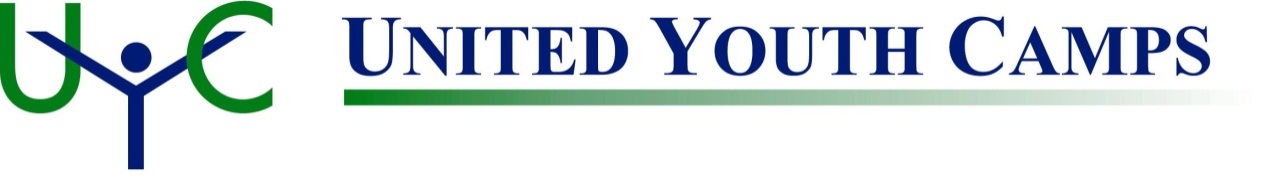  United Youth Camps Code of Honor Why a United Youth Camps Code of Honor? A code of honor is a way of showing consideration, respect, and love to others. It helps everyone get along better and it helps everyone to be treated the same way. Living by a code of honor demonstrates good character, protects the camp facility, it saves us time and it helps save money. As a United Youth Participant, I will follow and respect the following Code of Honor: Strive to behave as a representative of Christ and represent God in an honorable manner (I Timothy 4:12). Keep the 10 Commandments (Exodus 20:1-17). Honor God’s Sabbath day and avoid inappropriate Sabbath activities (Isaiah 58:13-14). Follow the “no-knock” policy (I will not criticize, make fun of, ridicule, exclude or put down others). Avoid going into unsupervised or restricted areas of the camp facility. Observe dorm lights out and quiet time. Refer to older or married staff as Mr. or Mrs. (Last Name) and unmarried staff as Mr. or Miss (First Name). Respect my counselor, assistant counselor and other camp staff, and follow their instructions. Treat other campers with respect, dignity and a positive attitude. This includes showing proper respect and courtesy between guys and girls at all times. Observe the code of no guys allowed in girls’ dorms and vice-versa. Observe the code of no practical jokes at camp. Keep my living area and bathroom appropriately clean and neat. Promote good sportsmanship and a spirit of teamwork during all camp activities. Observe all safety regulations while at camp. Wear appropriate apparel at all times. Revised February 2012